Annexe A 
Exemple de carte conceptuelle illustrant les liens 
de manipulation entre les personnages
Élaborée sur le site www.bubbl.us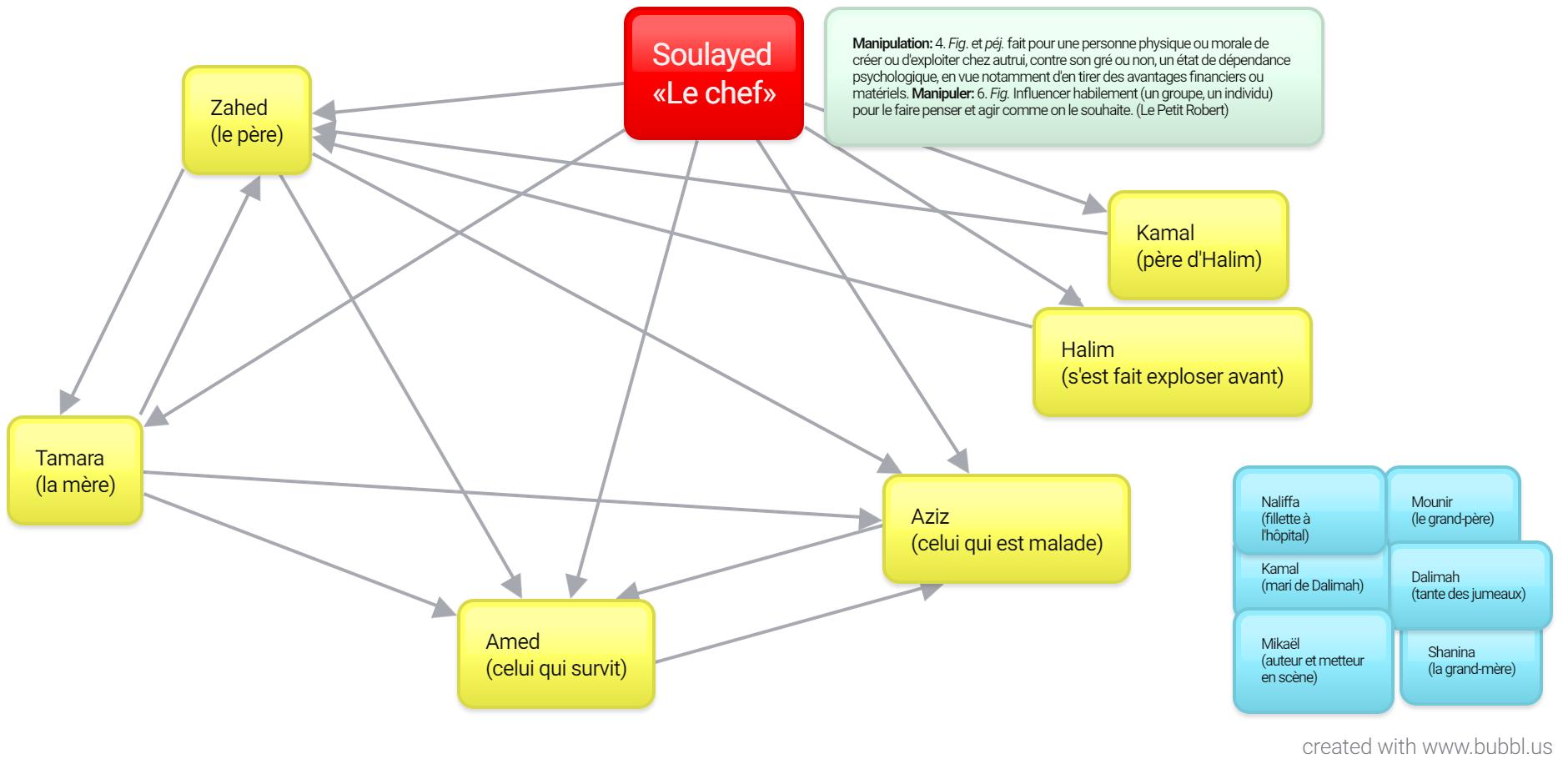 Annexe B 
Petit cours d’autodéfense intellectuelle 
(Baillargeon, 2005, p.208-209)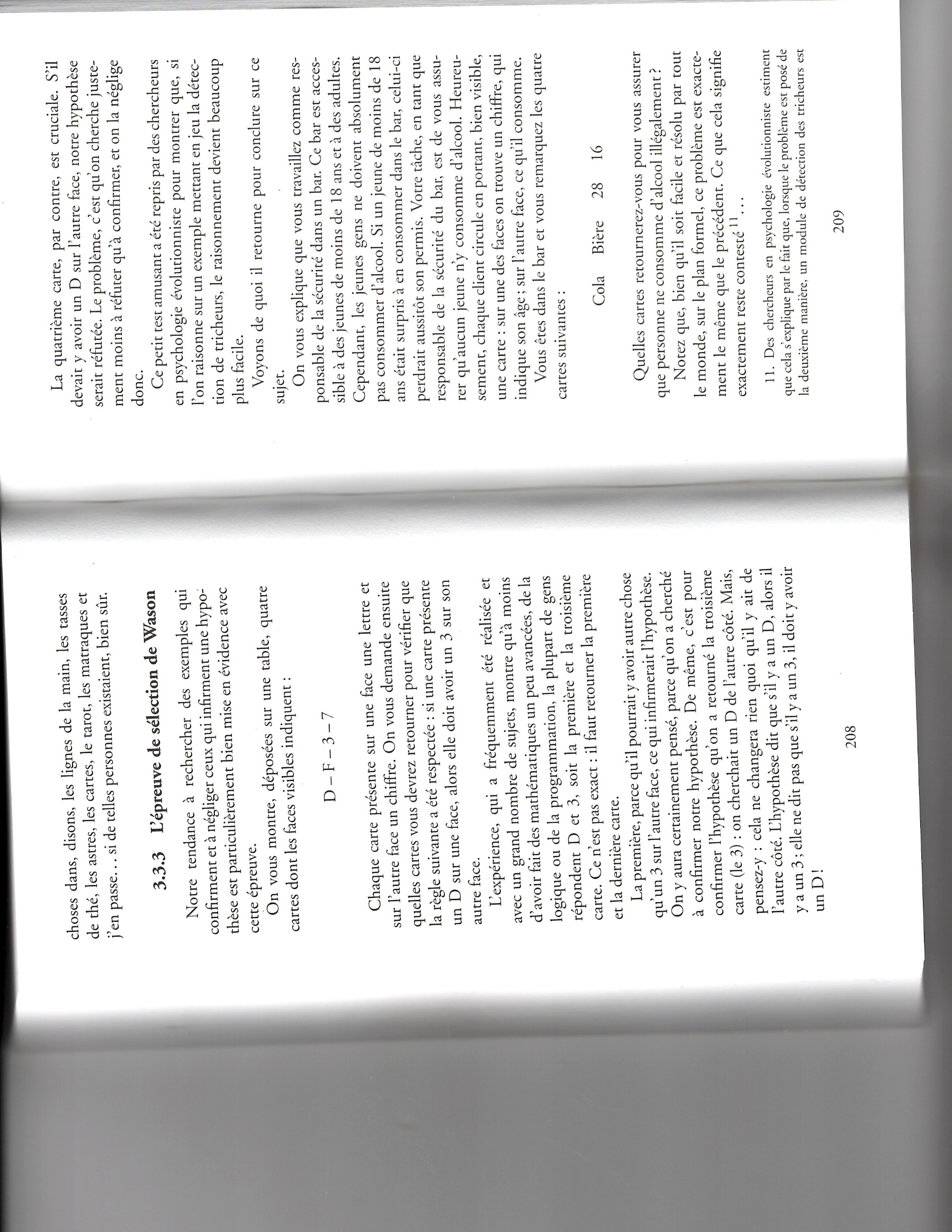 Annexe C
Grille d’évaluation de la dissertation critique 
http://www.ccdmd.qc.ca/media/mat_ens_epr_Grille.pdf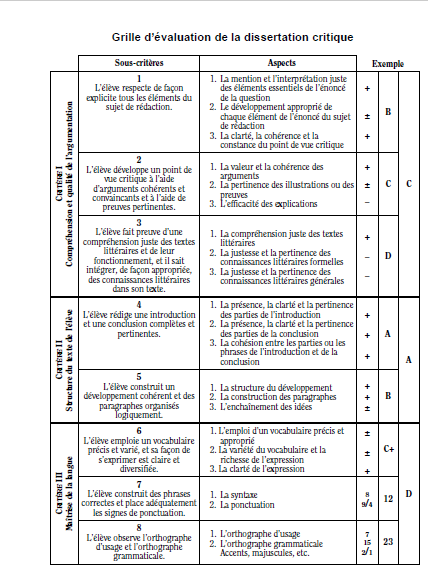 Annexe D 
fiches d’autocorrection du CCDMDSource : Cyr, J., Bossé, V. (2007) Fiches d’autocorrection. Repéré sur le site du CCDMD au https://www.ccdmd.qc.ca/fr/autocorrection/Ces 22 fiches d’autocorrection offrent à ceux et celles qui le désirent la possibilité d’approfondir leur démarche de révision et d’autocorrection. Chaque fiche porte sur un des points à vérifier de MDR-Méthode 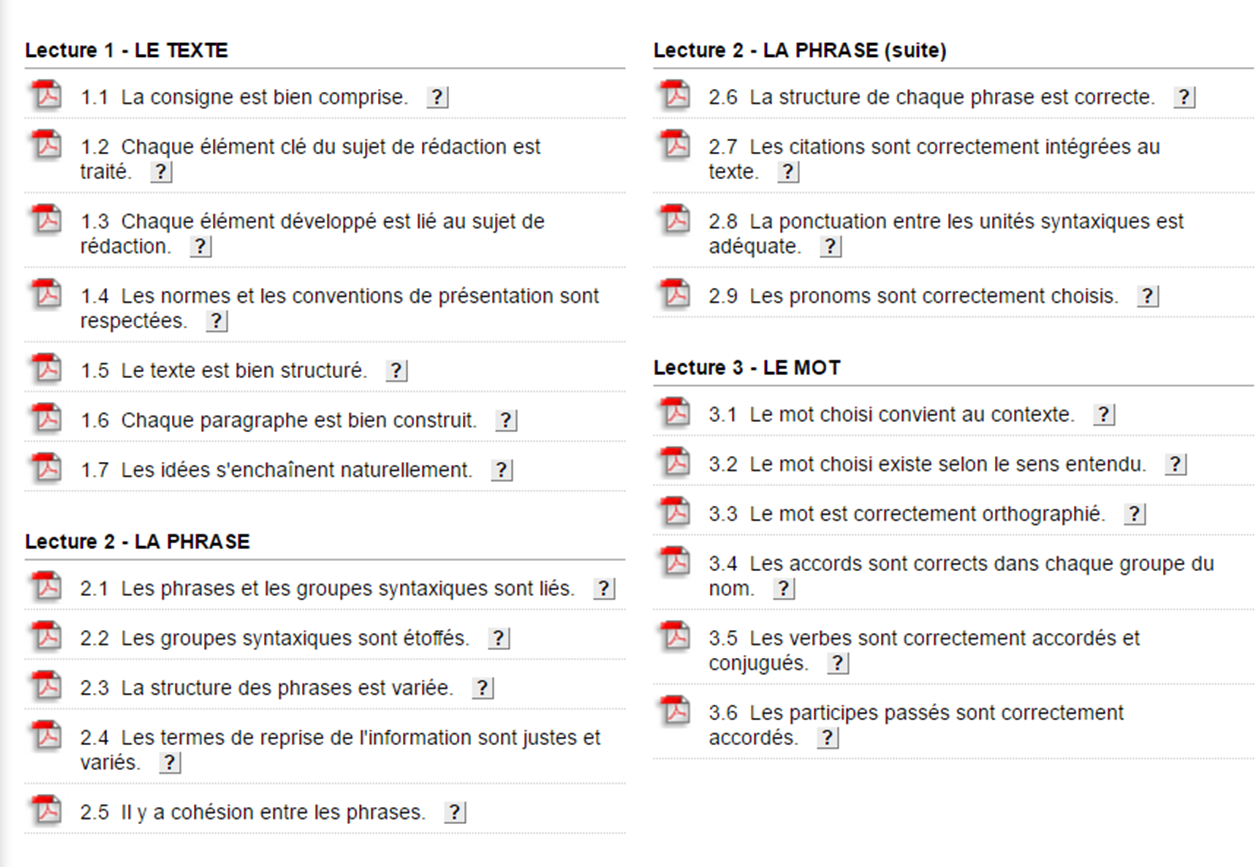 